Hina 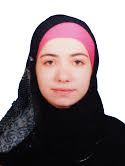 Email: hina.338417@2freemail.com Willing to work in highly competitive environment and have dedicated for challenges jobs highly motivated to build a bright career through personal efforts and struggle in innovation esteemed organization special interest.School Teacher:Alam Academy Abbottabad (School, College & Hostel)         (March 2011-Present)Presently working as a Sr. Teacher at Alam AcademyAbbottabad.My duties and responsibilities as a teacher are: Maintain discipline in the classroom; methodology provide resources for lessons; simplify lesson plan in line with curriculum objectives and assist students to prepare for examinations.Assess and look after students’ progress.Provide informative presentations to students regarding different areas of studies and ensure that all students fully comprehend all aspects of the curriculum.Meet with parents and school administration in a professional capacity to present information gathered during fact finding missions in an effort to improve student participation and elevate performance.Ensured that all students comprehended the curriculum, and supported students who required extra guidance resulting in writing and reading comprehension.Worked closely with the other teachers to ensure all avenues of the curriculum are met and delivered lessons the students. Consistently communicated with parents to report on student behavior, social, and developmental progress, as well as note on any observed health conditions.Maintaining updates and accurate student’s records.Explored use of technology within classroom and during field trips, allowing students to become better self-learners, and gaining 97% pin parental approve and positive feedback.School Teacher: (Feb 2010 to Feb 2011)Working as Math & Computer teacher in Mansehra Public School and College Mansehra(M.P.S)
Responsibilities Executed:Possess strong communication and analytical skills and have the ability to extract, interpret and present relevant information and advice to management.Use of aids (Math lab, smart board etc.) to give concrete idea of the concepts to the students.Concentrates on feedback from students.Keeps good relation with the students.Strong interpersonal abilities, with the ability to communicate and work with personnel from a wide verity of professional disciplines and nationalities.Well organized capable of operating to tight deadlines.Good Computer skills.Good communication skills, easily understood by students.Achievements & Trainings:Special recognition by Principal for good work.100% result in every class.Attended Teacher’s Training Program.Attended 5 days Math lab training conducted by OU.Learning and Training skillsInternship(WHO) Islamabad Pakistan:                        (21st April to 31st June 2008)Organization: United Nations for World Health Organization (WHO) Islamabad Pakistan.Three month internship with WHO as data operator.One month volunteer Work for WHO in earthquake effected area as a data operator for EPI info Software for disease early warning system.Certificates Awarded:Logistic support system (LSS) United Nation tool for Managing logistics conducted by United Nations. Disease.Early Warning System (DEWS) analysis of data per week per community surveillance system established in Earthquake affected areas of Pakistan.Workshop:Three days training workshop on Participatory and Action (P.R.A) held at Executive District Health Office Mansehra, on 26-28th June 2008 (Organized by W.H.O).Awareness raising workshop on Disabilities for Health Professionals, Teachers and Counselors. Held at Mansehra on 23rd -24th May 2008 (Organized by W.H.O).Degree Awarded:B.Ed. Teacher Training course,                                                              (Session: 2015)From Alama Iqbal Open University Islamabad Pakistan.Diploma of Taleem ul Islam                                                                                                    (Session: 2009)From Al Huda International Islamabad.BCS Hons: BACHELOR OF COMPUTER SCIENCE (Session 2003 – 2006)From Hazara University KPK Pakistan.Major subjects:Introduction to C programming ;Introduction to Computer; Basic Accounting; Electric and Electric Circuit; Calculus ; Advance C; Fundamental of Algorithms; Data Structure; DLD; Differential equations and numerical Analysis; Object oriented programming; Operating system concepts; Statistics & probability ;Software engineering. Data Communication and Networks ; Computer system Architecture ;Modern OOP; Business Communication; Web Programming ; Human Resource Management ;Data Base system ; Project Management; Principle of Marketing.Key Proficiency:Software EngineeringData Communication and networksProject ManagementHuman Resource Management Human Resource Management Principles of Marketing PROJECT:Title: Online court Management system in Hazara Division Pakistan.Windows, Windows 98, XP, VISTA, & 7, 8, 10, Browsing E-mails, Net Surfing.Strong skills in MS office (word, Excel) and also Microsoft outlook.Date of Birth			:	10th May, 1984Nationality			:	PakistaniVisa Status			:	NAMarital Status			:	MarriedLanguages			:	English, Urdu, Hindi, Arabic.Languages Write                              :         English, Urdu, Arabic.Drawing &Designing, Painting & Sketching, Reading Books, Computers, Games, Volleyball, Table Tennis, Badminton, etc.Declaration:    I Hina try to live up to the pressure of the occasion, making sure to meet deadlines and targets, which I have set for myself. I am a conscientious highly motivated person and have the natural ability to adapt to all environments.                                                    By working for your organization. I can expand my skills and can make a valuable contribution.REFERENCES:Reference Would Be Furnished On Request.ObjectiveWorking ExperienceAcademicals QualificationsComputer SkillsPersonal Info.Interests and Activities